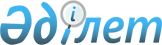 2022-2024 жылдарға арналған Бурабай ауданы Қатаркөл ауылдық округінің бюджеті туралыАқмола облысы Бурабай аудандық мәслихатының 2021 жылғы 28 желтоқсандағы № 7С-17/7 шешімі.
      Қазақстан Республикасының Бюджет кодексінің 9-1-бабының 2-тармағына, "Қазақстан Республикасындағы жергілікті мемлекеттік басқару және өзін-өзі басқару туралы" Қазақстан Республикасы Заңының 6-бабының 2-тармағының 2-7) тармақшасына сәйкес, Бурабай аудандық мәслихаты ШЕШТІ:
      1. Бурабай ауданы Қатаркөл ауылдық округінің бюджеті 2022-2024 жылдарға арналған бюджеті тиісінше 1, 2 және 3-қосымшаларға сәйкес, оның ішінде 2022 жылға мынадай көлемдерде бекітілсін:
      1) кірістер – 52545,1 мың теңге, соның ішінде:
      салықтық түсімдер – 17720,6 мың теңге;
      салықтық емес түсімдер – 108,0 мың теңге;
      негізгі капиталды сатудан түсетін түсімдер – 1498,5 мың теңге;
      трансферттердің түсімдері – 33218,0 мың теңге;
      2) шығындар – 91396,4 мың теңге;
      3) таза бюджеттік кредиттеу – 0,0 мың теңге, соның ішінде:
      бюджеттік кредиттер – 0,0 мың теңге;
      бюджеттік кредиттерді өтеу – 0,0 мың теңге;
      4) қаржы активтерімен операциялар бойынша сальдо – 0,0 мың теңге, соның ішінде:
      қаржы активтерін сатып алу – 0,0 мың теңге;
      мемлекеттің қаржы активтерін сатудан түсімдер – 0,0 мың теңге;
      5) бюджет тапшылығы (профициті) – -38851,3 мың теңге;
      6) бюджеттің тапшылығын қаржыландыру (профицитін пайдалану) – 38851,3 мың теңге
      Ескерту. 1-тармақ жаңа редакцияда - Ақмола облысы Бурабай аудандық мәслихатының 30.11.2022 № 7С-31/9 (01.01.2022 бастап қолданысқа енгізіледі) шешімімен.


      2. 2022 жылға арналған ауылдық бюджетте 20722,0 мың теңге сомасында аудандық бюджеттен берілетін субвенция қарастырылғаны ескерілсін.
      3. 2022 жылға арналған ауылдық бюджеттің түсімдерінің құрамында жоғары тұрған бюджеттерден нысаналы трансферттер 4-қосымшаға сәйкес қарастырылғаны ескерілсін.
      3-1. Бурабай ауданының Қатаркөл ауылдық округінің азаматтық қызметшілері болып табылатын және ауылдық жерде жұмыс істейті, әлеуметтік қамсыздандыру, мәдениет, спорт, саласындағы мамандарға қызметтің осы түрлерімен қалалық жағдайда айналысатын азаматтық қызметшілердің айлықақыларымен және мөлшерлемелерімен салыстырғанда жиырма бес пайызға жоғарылатылған лауазымдық айлықақылар мен тарифтік мөлшерлемелер қарастырылсын
      Ескерту. Шешім 3-1-тармағымен толықтырылды - Ақмола облысы Бурабай аудандық мәслихатының 30.03.2022 № 7С-20/4 (01.01.2022 бастап қолданысқа енгізіледі) шешімімен; орыс тілінде жаңа редакцияда, қазақ тіліндегі мәтіні өзгермейді - Ақмола облысы Бурабай аудандық мәслихатының 13.09.2022 № 7С-27/7 (01.01.2022 бастап қолданысқа енгізіледі) шешімімен.


      4. Осы шешiм 2022 жылдың 1 қаңтарынан бастап қолданысқа енгізіледі. 2022 жылға арналған Қатаркөл ауылдық округінің бюджеті
      Ескерту. 1-қосымша жаңа редакцияда - Ақмола облысы Бурабай аудандық мәслихатының 30.11.2022 № 7С-31/9 (01.01.2022 бастап қолданысқа енгізіледі) шешімімен. 2023 жылға арналған Қатаркөл ауылдық округінің бюджеті 2024 жылға арналған Қатаркөл ауылдық округінің бюджеті Қатаркөл ауылдық округінің бюджетіне 2022 жылға арналған жоғары тұрған бюджеттерден берілетін нысаналы трансферттер
					© 2012. Қазақстан Республикасы Әділет министрлігінің «Қазақстан Республикасының Заңнама және құқықтық ақпарат институты» ШЖҚ РМК
				
      Аудандық мәслихат хатшысы

М.Нұрпанова
Бурабай аудандық мәслихатының
2021 жылғы 28 желтоқсандағы
№ 7С-17/7 шешіміне
1-қосымша
Санаты
Санаты
Санаты
Санаты
сомамың теңге
Сыныбы
Сыныбы
Сыныбы
сомамың теңге
Кіші сыныбы
Кіші сыныбы
сомамың теңге
Атауы
сомамың теңге
1
2
3
4
5
 I. Кірістер
52545,1
1
Салықтық түсімдер
17720,6
01
Табыс салығы
1474,6
2
Жеке табыс салығы
1474,6
04
Меншiкке салынатын салықтар
13279,0
1
Мүлікке салынатын салықтар
776,0
3
Жер салығы
4307,0
4
Көлiк құралдарына салынатын салық 
8196,0
05
Тауарларға, жұмыстарға және қызметтерге салынатын iшкi салықтар
2967,0
3
Табиғи және басқа да ресурстарды пайдаланғаны үшiн түсетiн түсiмдер
2967,0
2
Салықтық емес түсімдер
108,0
01
Мемлекеттік меншіктен түсетін кірістер
108,0
5
Мемлекет меншігіндегі мүлікті жалға беруден түсетін кірістер
108,0
3
Негізгі капиталды сатудан түсетін түсімдер
1498,5
01
Жер және материалдық емес активтерді сату
1498,5
2
Мемлекеттік мекемелерге бекітілген мүлікті сатудан түсетін түсімдер
320,4
03
Негізгі капиталды сатудан түсетін түсімдер
1178,1
1
Жер учаскелерін сатудан түсетін түсімдер
1178,1
4
Трансферттердің түсімдері
33218,0
02
Мемлекеттік басқарудың жоғары тұрған органдарынан түсетін трансферттер
33218,0
3
Аудандық (облыстық маңызы бар қала) бюджеттен түсетін трансферттер
33218,0
Функционалдық топ
Функционалдық топ
Функционалдық топ
Функционалдық топ
сома,мың теңге
Бюджеттік бағдарлама әкімшісі
Бюджеттік бағдарлама әкімшісі
Бюджеттік бағдарлама әкімшісі
сома,мың теңге
Бағдарлама
Бағдарлама
сома,мың теңге
Атауы
сома,мың теңге
1
2
3
4
5
II. Шығындар
91396,4
1
Жалпы сипаттағы мемлекеттік қызметтер
40320,1
124
Аудандық маңызы бар қала, ауыл, кент, ауылдық округ әкімінің аппараты
40320,1
001
Аудандық маңызы бар қала, ауыл, кент, ауылдық округ әкімінің қызметін қамтамасыз ету жөніндегі қызметтер
40068,5
053
Аудандық маңызы бар қаланың, ауылдың, кенттің, ауылдық округтің коммуналдық мүлкін басқару 
7,5
022
Мемлекеттік органның күрделі шығыстары 
244,1
07
Тұрғын үй-коммуналдық шаруашылық
12372,0
124
Аудандық маңызы бар қала, ауыл, кент, ауылдық округ әкімінің аппараты
12372,0
008
Елді мекендердегі көшелерді жарықтандыру
917,0
009
Елді мекендердің санитариясын қамтамасыз ету
0,0
011
Елді мекендерді абаттандыру мен көгалдандыру
11455,0
12
Көлік және коммуникация
2570,0
124
Аудандық маңызы бар қала, ауыл, кент, ауылдық округ әкімінің аппараты
2570,0
013
Аудандық маңызы бар қалаларда, ауылдарда, кенттерде, ауылдық округтерде автомобиль жолдарының жұмыс істеуін қамтамасыз ету
2570,0
15
Трансферт
36134,3
124
Аудандық маңызы бар қала, ауыл, кент, ауылдық округ әкімінің аппараты
36134,3
044
Қазақстан Республикасының Ұлттық қорынан берілетін нысаналы трансферт есебінен республикалық бюджеттен бөлінген пайдаланылмаған (толық пайдаланылмаған) нысаналы трансферттердің сомаларын қайтару 
36134,3
III. Таза бюджеттiк кредиттеу 
0,0
Бюджеттік кредиттер
0,0
Бюджеттік кредиттерді өтеу
0,0
IV. Қаржы активтерiмен операциялар бойынша сальдо 
0,0
Қаржы активтерін сатып алу
0,0
Мемлекеттің қаржы активтерін сатудан түсетін түсімдер 
0,0
V. Бюджет тапшылығы (профициті)
-38851,3
VI. Бюджеттің тапшылығын қаржыландыру (профицитін пайдалану)
38851,3Бурабай аудандық
мәслихатының
2021 жылғы 28 желтоқсандағы
№ 7С-17/7 шешіміне
2-қосымша
Санаты
Санаты
Санаты
Санаты
Сомамың теңге
Сыныбы
Сыныбы
Сыныбы
Сомамың теңге
Кіші сыныбы
Кіші сыныбы
Сомамың теңге
Атауы
Сомамың теңге
1
2
3
4
5
 I. Кірістер
41948,0
1
Салықтық түсімдер
20459,0
01
Табыс салығы
2347,0
2
Жеке табыс салығы
2347,0
04
Меншiкке салынатын салықтар
14599,0
1
Мүлікке салынатын салықтар
5633,0
4
Көлiк құралдарына салынатын салық 
8946,0
5
Бірыңғай жер салығы
20,0
05
Тауарларға, жұмыстарға және қызметтерге салынатын iшкi салықтар
3513,0
3
Табиғи және басқа да ресурстарды пайдаланғаны үшiн түсетiн түсiмдер
3513,0
2
Салықтық емес түсімдер
108,0
01
Мемлекеттік меншіктен түсетін кірістер
108,0
5
Мемлекет меншігіндегі мүлікті жалға беруден түсетін кірістер
108,0
3
Негізгі капиталды сатудан түсетін түсiмдер
0,0
4
Трансферттердің түсімдері
21381,0
02
Мемлекеттік басқарудың жоғары тұрған органдарынан түсетін трансферттер
21381,0
3
Аудандық (аудандық маңызы бар қала) бюджеттен түсетін трансферттер
21381,0
Функционалдық топ
Функционалдық топ
Функционалдық топ
Функционалдық топ
Сомамың теңге
Бюджеттік бағдарлама әкімшісі
Бюджеттік бағдарлама әкімшісі
Бюджеттік бағдарлама әкімшісі
Сомамың теңге
Бағдарлама
Бағдарлама
Сомамың теңге
Атауы
Сомамың теңге
1
2
3
4
5
II. Шығындар
41948,0
1
Жалпы сипаттағы мемлекеттік қызметтер
39018,0
124
Аудандық маңызы бар қала, ауыл, кент, ауылдық округ әкімінің аппараты
39018,0
001
Аудандық маңызы бар қала, ауыл, кент, ауылдық округ әкімінің қызметін қамтамасыз ету жөніндегі қызметтер
39018,0
07
Тұрғын үй-коммуналдық шаруашылық
1372,0
124
Аудандық маңызы бар қала, ауыл, кент, ауылдық округ әкімінің аппараты
1372,0
008
Елді мекендердегі көшелерді жарықтандыру
1350,0
009
Елді мекендердің санитариясын қамтамасыз ету
22,0
12
Көлік және коммуникация
1558,0
124
Аудандық маңызы бар қала, ауыл, кент, ауылдық округ әкімінің аппараты
1558,0
013
Аудандық маңызы бар қалаларда, ауылдарда, кенттерде, ауылдық округтерде автомобиль жолдарының жұмыс істеуін қамтамасыз ету
1558,0
14
Борышқа қызмет көрсету
0,0
124
Аудандық маңызы бар қала, ауыл, кент, ауылдық округ әкімінің аппараты
0,0
III. Таза бюджеттiк кредиттеу 
0,0
Бюджеттік кредиттер
0,0
Бюджеттік кредиттерді өтеу
0,0
IV. Қаржы активтерiмен операциялар бойынша сальдо 
0,0
Қаржы активтерін сатып алу
0,0
Мемлекеттің қаржы активтерін сатудан түсетін түсімдер 
0,0
V. Бюджет тапшылығы (профициті)
0,0
VI. Бюджеттің тапшылығын қаржыландыру (профицитін пайдалану)
0,0Бурабай аудандық
мәслихатының
2021 жылғы 28 желтоқсандағы
№ 7С-17/7 шешіміне
3-қосымша
Санаты
Санаты
Санаты
Санаты
Сомамың теңге
Сыныбы
Сыныбы
Сыныбы
Сомамың теңге
Кіші сыныбы
Кіші сыныбы
Сомамың теңге
Атауы
Сомамың теңге
1
2
3
4
5
 I. Кірістер
43787,0
1
Салықтық түсімдер
20952,0
01
Табыс салығы
2464,0
2
Жеке табыс салығы
2464,0
04
Меншiкке салынатын салықтар
14975,0
1
Мүлікке салынатын салықтар
5634,0
4
Көлiк құралдарына салынатын салық 
9321,0
5
Бірыңғай жер салығы
20,0
05
Тауарларға, жұмыстарға және қызметтерге салынатын iшкi салықтар
3513,0
3
Табиғи және басқа да ресурстарды пайдаланғаны үшiн түсетiн түсiмдер
3513,0
2
Салықтық емес түсімдер
108,0
01
Мемлекеттік меншіктен түсетін кірістер
108,0
5
Мемлекет меншігіндегі мүлікті жалға беруден түсетін кірістер
108,0
3
Негізгі капиталды сатудан түсетін түсiмдер
0,0
4
Трансферттердің түсімдері
22727,0
02
Мемлекеттік басқарудың жоғары тұрған органдарынан түсетін трансферттер
22727,0
3
Аудандық (аудандық маңызы бар қала) бюджеттен түсетін трансферттер
22727,0
Функционалдық топ
Функционалдық топ
Функционалдық топ
Функционалдық топ
Сомамың теңге
Бюджеттік бағдарлама әкімшісі
Бюджеттік бағдарлама әкімшісі
Бюджеттік бағдарлама әкімшісі
Сомамың теңге
Бағдарлама
Бағдарлама
Сомамың теңге
Атауы
Сомамың теңге
1
2
3
4
5
II. Шығындар
43787,0
1
Жалпы сипаттағы мемлекеттік қызметтер
40857,0
124
Аудандық маңызы бар қала, ауыл, кент, ауылдық округ әкімінің аппараты
40857,0
001
Аудандық маңызы бар қала, ауыл, кент, ауылдық округ әкімінің қызметін қамтамасыз ету жөніндегі қызметтер
40857,0
07
Тұрғын үй-коммуналдық шаруашылық
1372,0
124
Аудандық маңызы бар қала, ауыл, кент, ауылдық округ әкімінің аппараты
1372,0
008
Елді мекендердегі көшелерді жарықтандыру
1350,0
009
Елді мекендердің санитариясын қамтамасыз ету
22,0
12
Көлік және коммуникация
1558,0
124
Аудандық маңызы бар қала, ауыл, кент, ауылдық округ әкімінің аппараты
1558,0
013
Аудандық маңызы бар қалаларда, ауылдарда, кенттерде, ауылдық округтерде автомобиль жолдарының жұмыс істеуін қамтамасыз ету
1558,0
III. Таза бюджеттiк кредиттеу 
0,0
Бюджеттік кредиттер
0,0
Бюджеттік кредиттерді өтеу
0,0
IV. Қаржы активтерiмен операциялар бойынша сальдо 
0,0
Қаржы активтерін сатып алу
0,0
Мемлекеттің қаржы активтерін сатудан түсетін түсімдер 
0,0
V. Бюджет тапшылығы (профициті)
0,0
VI. Бюджеттің тапшылығын қаржыландыру (профицитін пайдалану)
0,0Бурабай аудандық
мәслихатының
2021 жылғы 28 желтоқсандағы
№ 7С-17/7 шешіміне
4-қосымша
Атауы
Сома,
мың теңге
1
2
Төмен тұрған бюджеттерге ағымдағы нысаналы трансферттер
1041,0
соның ішінде: 
Республикалық бюджет трансферттері есебінен:
1041,0
Азаматтық қызметшілердің жекелеген санаттарының, мемлекеттік бюджет қаражаты есебінен ұсталатын ұйымдар қызметкерлерінің, қазыналық кәсіпорындар қызметкерлерінің жалақысын көтеруге
1041,0